วิธีการเข้าระบบ  e-PlanNACCเพื่อนำข้อมูลมาแสดง / เปิดเผยบนเว็บไซต์ขององค์กรปกครองส่วนท้องถิ่นประจำปีงบประมาณ  พ.ศ. 25651. เข้าสู่ระบบ e-PlanNACC  หรือ  http://e-plan.nacc.go.th  โดยใช้  Username  และ  Password  ขององค์กรปกครองส่วนท้องถิ่น  ดังรูปที่  1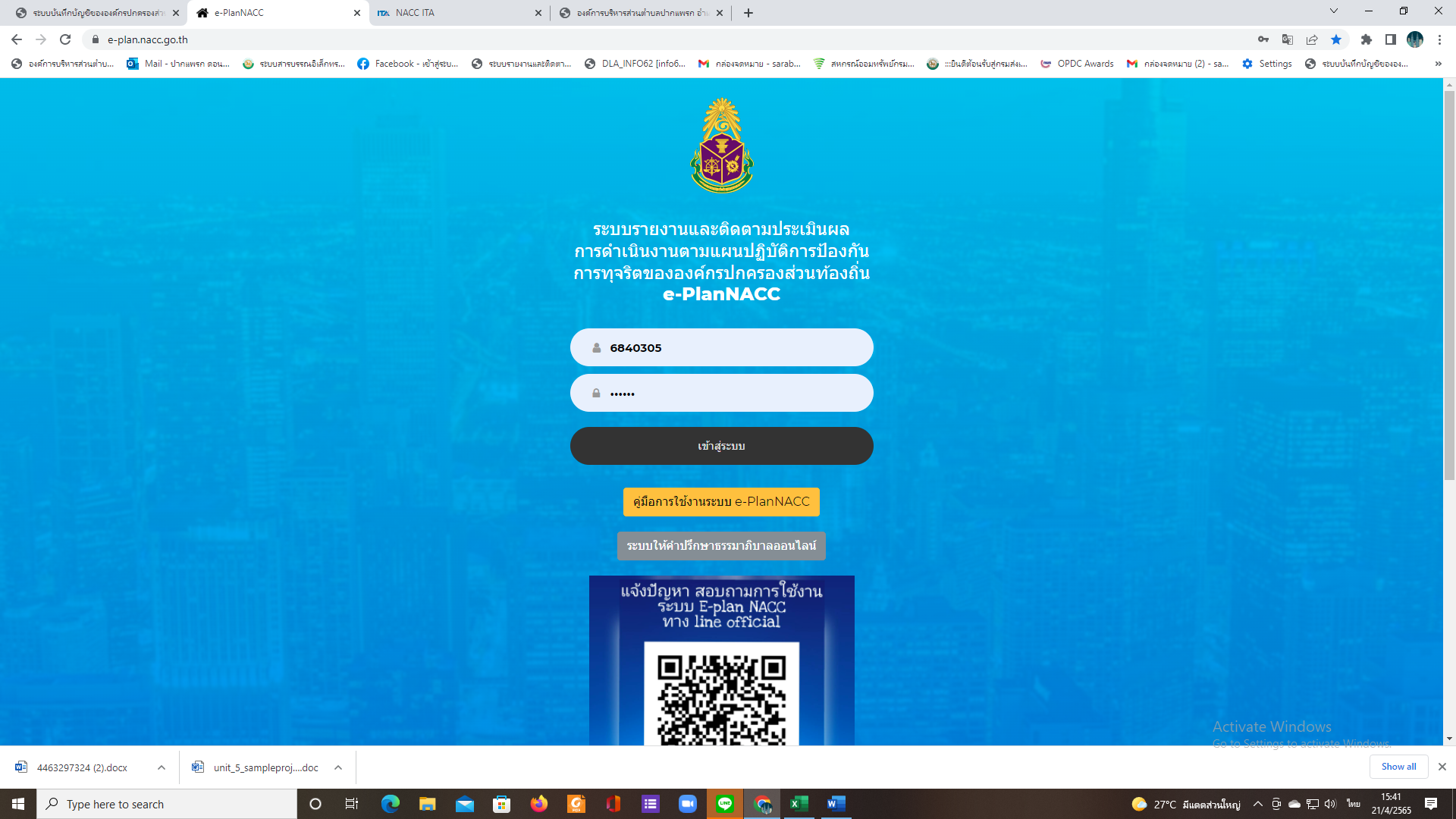 2.  เข้าไปเมนู  “พิมพ์แผนปฏิบัติติการป้องกันการทุจริต” เลือกปี  2565 รูปที่  2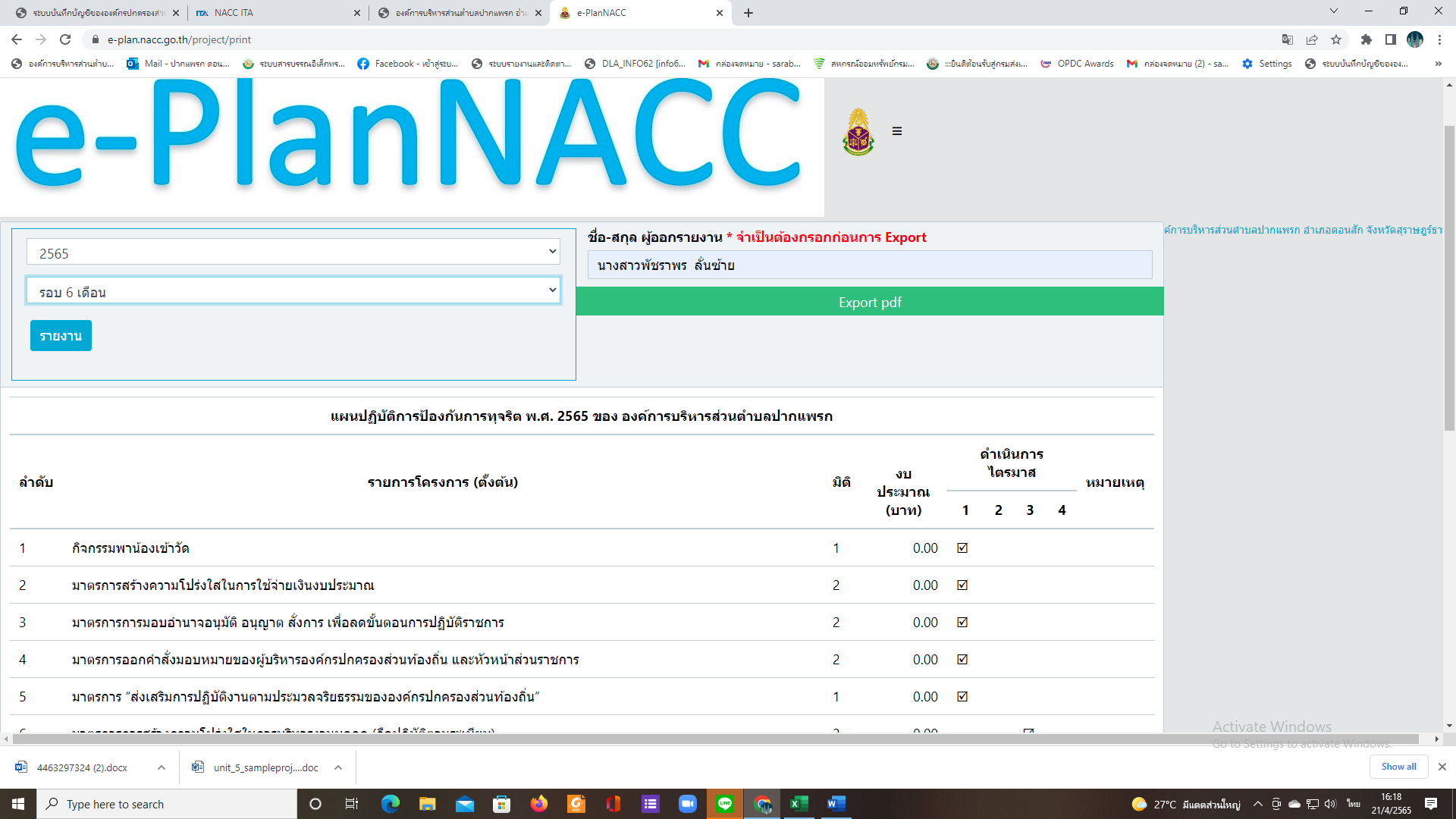 3.  กรอกชื่อ - สกุล  ผู้ออกรายงาน  ดังรูปภาพที่ 3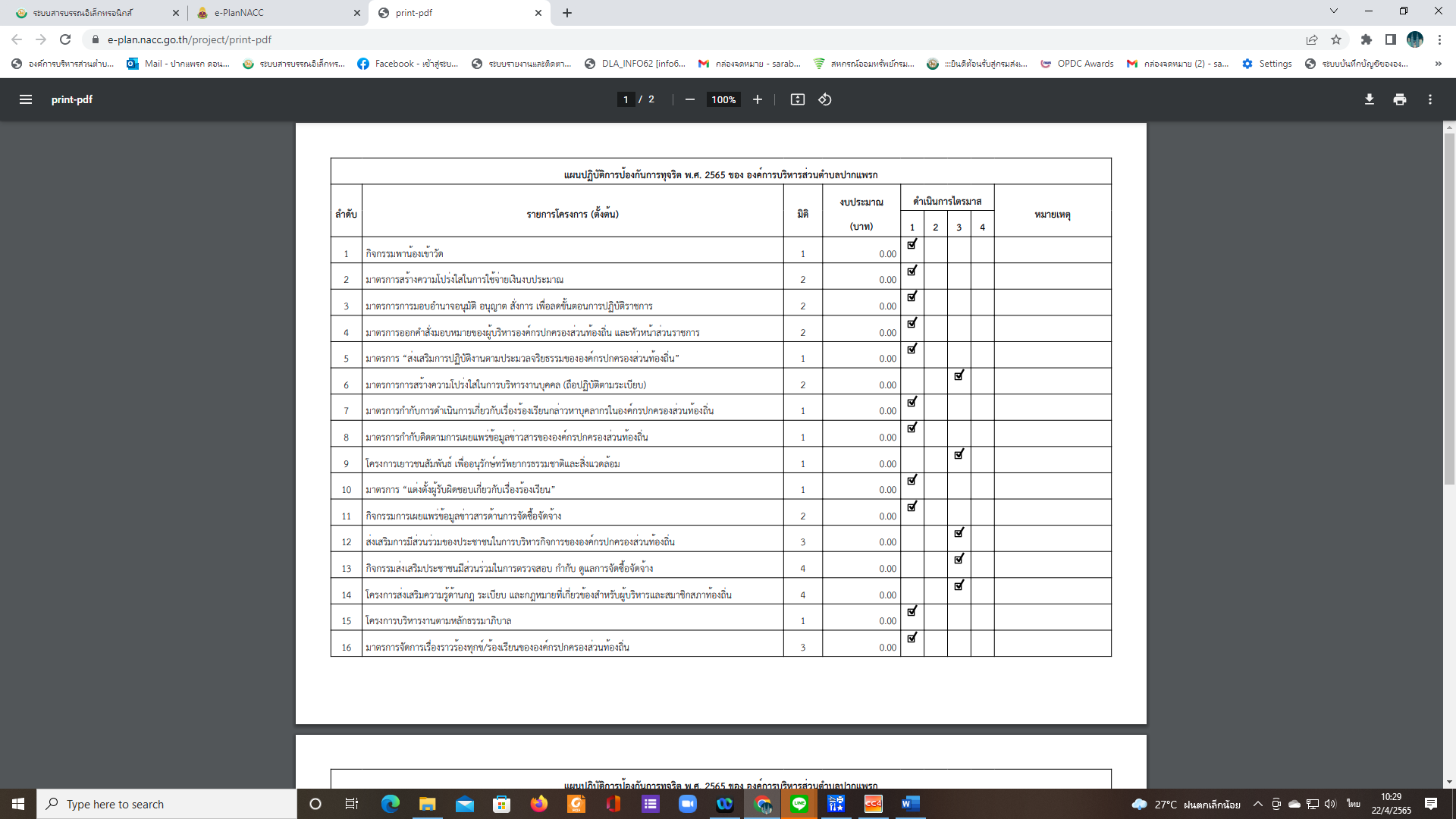 